ATIVIDADE 08 DE INGLÊS - 4º ANO – 12/04 A 16/04Catanduvas, April 12th 2021Today is Monday Greetings and commands – Cumprimentos e commandos	Ligue as perguntas e as respostas corretamente: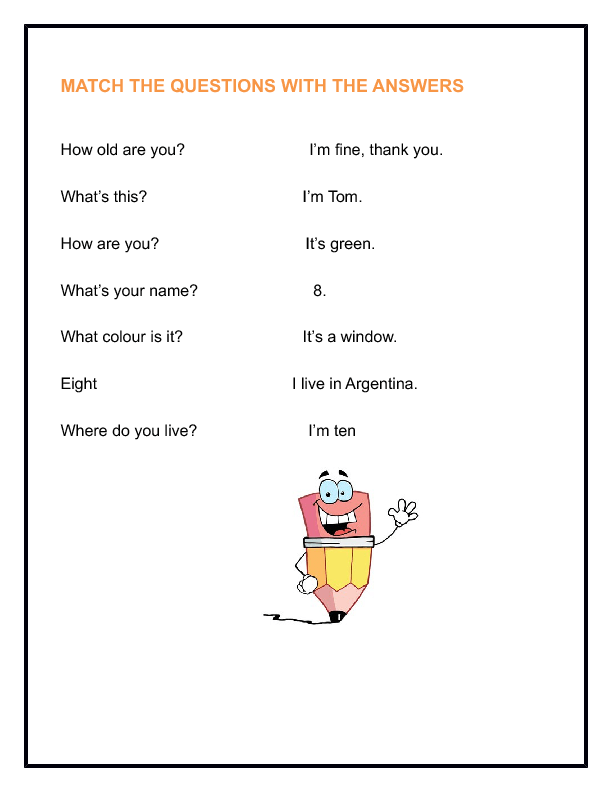 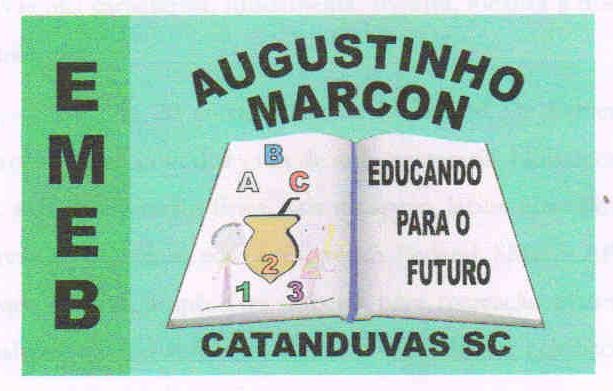 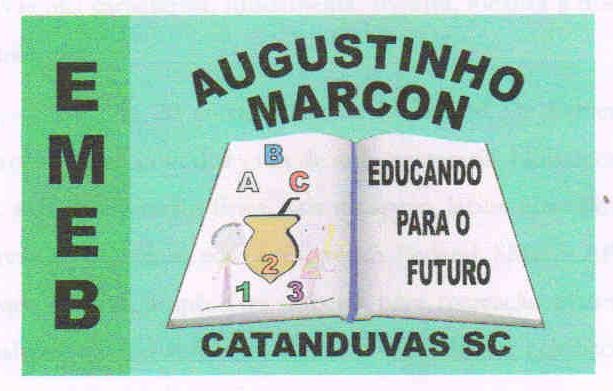 Escola Municipal de Educação Básica Augustinho Marcon. Catanduvas, abril de 2021.Diretora: Tatiana Bittencourt Menegat.Assessora Técnica Pedagógica: Maristela Apª. Borella Baraúna. Assessora Técnica Administrativa: Margarete Petter Dutra.Professora: Jaqueline Demartini. Aluno:........................................................Disciplina: Inglês